Date/Time Receive___________________________Approved By___________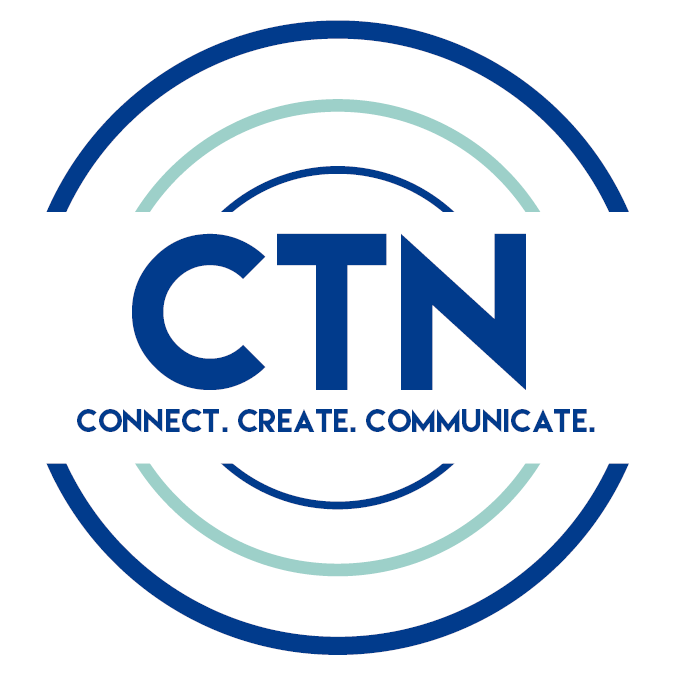 Assigned Staff ______________             Studio RequestName ___________________________________Phone ________________ Program ____________________________________________ Episode # _______ Date: ________________________Requested Times: __________________Additional Equipment Needs			OUT   IN	  	         COMMENTS	 		       /       		________________________	_____ Headphones #		       /       		________________________	_____ Lavalier Mic#		       /       		________________________ 	_____ Shotgun Mic#		       /       		________________________	  	_____ Cardoid Mic#		       /       		________________________			_____ Wireless (handheld) Mic	       /       		________________________	_____ Mic Stand- floor #____table#____	       /       		________________________			 _____ Mic Cables#		       /       		________________________			_____ Floor Lights#		       /       		________________________	           Extension Cords #               #               	       /       		________________________	_____ Conference Room		       /       		________________________	_____ Other __________________________	       /       		________________________	WILL YOU NEED A CREW CALL?____ Check here if you would like your production & contact information emailed out to the active volunteer list?CREW: This section needs to be completed at least ONE DAY prior to the production date.Director/TD: _____________________________________________________________________________________Audio Operator: __________________________________________________________________________________CG Operator: ____________________________________________________________________________________Camera 1: ______________________________________________________________________________________Camera 2: ______________________________________________________________________________________Camera 3: ______________________________________________________________________________________Floor Manager: __________________________________________________________________________________Production Assistant ______________________________________________________________________________CLIENT AGREEMENTI agree to assume responsibility for all CTN equipment while in my possession. This includes any repair or replacement cost that may occur due to damage or loss of said equipment.  I have read and understand all CTN policies and agree to abide by them.__________________________________________________________ Signature			Date